Адреса: Студентски трг 1, 11000 Београд, Република СрбијаТeл.: 011 3207400; Фaкс: 011 2638818; E-mail: kabinet@rect.bg.ac.rsБеоград, 8. октобар 2020. године06-01 Број: 06-3336/1-20ЉМД/ВМЧЛАНОВИМА СЕНАТА УНИВЕРЗИТЕТА У БЕОГРАДУ	Поштована колегинице,	Поштовани колега,На основу члана 26 став 1 тачка 3 Статута Универзитета у Београду („Гласник Универзитета у Београду“, број 201/2018, 207/2019 и 213/2020), сазивам двадесет пету седницу Сената Универзитета, која ће бити одржана у среду, 14. октобра 2020. године, са почетком у 13 часова, у Ректорату, Студентски трг бр.1, Свечана сала.Д Н Е В Н И     Р Е Д1. Верификација мандата проф. др Горана Роглића, декана Хемијског факултета2. Усвајање Записника са двадесет четврте седнице Сената, одржане 23. септембра 2020. године3. Избор наставника у звање редовног професора Универзитета у Београду 4. Предлози већа групација4.1. Доношење студијских програма и измена и допуна студијских програмаВеће групације друштвено-хуманистичких наука5. Упис студената – школска 2020/2021. година5.1. Доношење Одлуке о допуни Одлуке о броју студената који се уписује на студијске програме  за школску 2020/2021. годину6. Предлози Одбора за статутарна питања6.1. Давање сагласности на Одлуку о изменама и допунама Статута Биолошког факултета бр. 18/18 од 21. септембра 2020. године7. Иницијатива за усвајање Аутентичног тумачења одредбе члана 4 став 2 Правилника о раду етичких комисија и Одбора за професионалну етику Универзитета у Београду (подносиоци иницијативе: проф. др Младен Милошевић, универзитетски омбудсман и др Владимир Микић, в.д. генерални секретар Универзитета)8. Правилник о допуни Правилника о раду етичких комисија и Одбора за професионалну етику Универзитета у Београду9. Доношење Одлуке о утврђивању броја кандидата којима може бити додељено звање професор емеритус у школској 2020/2021. години10. Календар одржавања седница Сената за школску 2020/2021. годину11. Саопштења12. РазноНАПОМЕНА: МАТЕРИЈАЛ ЗА СЕДНИЦУ СЕ НАЛАЗИ НА САЈТУ УНИВЕРЗИТЕТА: http://www.bg.ac.rs/sr/organi/senat/sednice.php С колегијалним поздравом, ПРЕДСЕДНИЦА СЕНАТАР Е К Т О Р К А              						проф. др Иванка Поповић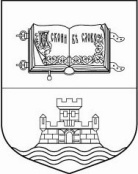 УНИВЕРЗИТЕТ У БЕОГРАДУБиолошки факултетдр Бранко Јовчићдр Вера НиколићБиохемија и молекуларна биологијаМорфологија, систематика и филогенија животињаЕкономски факултетдр Дејан ТрифуновићЕкономска теорија и анализаМатематички факултетдр Зорица СтанимировићНумеричка математика и оптимизацијаМашински факултетдр Саша ЖивановићПроизводно машинствоФакултет за физичку хемијудр Милош МојовићФизичка хемија-биофизичка хемија и динамика неравнотежних процесаФакултет организационих наукадр Младен Чудановдр Славица Цицварић КостићОрганизација пословних системаМаркетинг, односи с јавношћу и мултимедијалне комуникацијеФакултет политичких наукадр Душан ПавловићПолитичка економија и финансијеФармацеутски факултетдр Драгана ВујановићТоксикологијаФилолошки факултетдр Бојан ЂорђевићБиблиотекарство Филозофски факултетФилозофијаСоциологијаПсихологијаПедагогијаАндрагогијаИсторијаИсторија уметностиАрхеологијаЕтнологија-антропологијаКласичне наукеФилозофијаСоциологијаПсихологијаПедагогијаАндрагогијаИсторијаДруштво, држава, транзицијаИсторија уметностиАрхеологијаЕтнологија-антропологијаКласичне наукеФилозофијаСоциологијаПсихологијаПедагогијаАндрагогијаИсторијаИсторија уметностиАрхеологијаЕтнологија-антропологијаКласичне наукеОАС, ЕСПБ 240ОАС, ЕСПБ 240ОАС, ЕСПБ 240ОАС, ЕСПБ 240ОАС, ЕСПБ 240ОАС, ЕСПБ 240ОАС, ЕСПБ 240ОАС, ЕСПБ 240ОАС, ЕСПБ 240ОАС, ЕСПБ 240МАС, 60 ЕСПБМАС, 60 ЕСПБМАС, 60 ЕСПБМАС, 60 ЕСПБМАС, 60 ЕСПБМАС, 60 ЕСПБМАС, 60 ЕСПБМАС, 60 ЕСПБМАС, 60 ЕСПБМАС, 60 ЕСПБМАС, 60 ЕСПБДАС, 180, ЕСПБДАС, 180, ЕСПБДАС, 180, ЕСПБДАС, 180, ЕСПБДАС, 180, ЕСПБДАС, 180, ЕСПБДАС, 180, ЕСПБДАС, 180, ЕСПБДАС, 180, ЕСПБДАС, 180, ЕСПБ